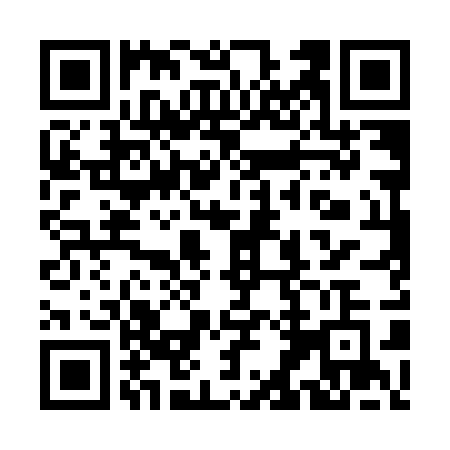 Prayer times for Mulheim an der Ruhr, North Rhine-Westphalia, GermanyWed 1 May 2024 - Fri 31 May 2024High Latitude Method: Angle Based RulePrayer Calculation Method: Muslim World LeagueAsar Calculation Method: ShafiPrayer times provided by https://www.salahtimes.comDateDayFajrSunriseDhuhrAsrMaghribIsha1Wed3:356:041:305:328:5611:142Thu3:316:021:295:338:5811:183Fri3:276:001:295:348:5911:214Sat3:245:581:295:349:0111:245Sun3:205:561:295:359:0311:276Mon3:165:551:295:369:0411:307Tue3:155:531:295:369:0611:348Wed3:145:511:295:379:0711:369Thu3:135:501:295:389:0911:3610Fri3:135:481:295:389:1111:3711Sat3:125:461:295:399:1211:3812Sun3:115:451:295:399:1411:3813Mon3:115:431:295:409:1511:3914Tue3:105:421:295:419:1711:4015Wed3:105:401:295:419:1811:4016Thu3:095:391:295:429:2011:4117Fri3:095:371:295:429:2111:4218Sat3:085:361:295:439:2311:4219Sun3:075:351:295:439:2411:4320Mon3:075:331:295:449:2511:4421Tue3:075:321:295:459:2711:4422Wed3:065:311:295:459:2811:4523Thu3:065:301:295:469:2911:4624Fri3:055:291:295:469:3111:4625Sat3:055:271:295:479:3211:4726Sun3:045:261:305:479:3311:4727Mon3:045:251:305:489:3511:4828Tue3:045:241:305:489:3611:4929Wed3:045:241:305:499:3711:4930Thu3:035:231:305:499:3811:5031Fri3:035:221:305:509:3911:50